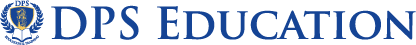 LinkedIn ChecklistIf you only use one form of social media in your job hunt, LinkedIn should be it. Head on over to linkedin.com, get yourself a free account and follow our checklist to create a winning profile.General
Reviewed profiles of several people in target job for idea about language, style and content (you can set your browsing to “anonymous” for this if you’d prefer)Written in first person (I/me) and in a conversational toneNothing in profile that wouldn’t be said in a workplace Profile is 100% complete (you can see this as ‘Profile Strength’ in your profile)Have proofread profile… twiceHave had someone else read over my profile and asked them what they thought my top skills were (If these don’t match what you’re aiming for, you need to rewrite!)
SettingsBroadcast activity turned off before making profile changesPublic profile url has been personalisedBroadcast activity turned on and anonymous browsing turned off (if you’ve been using it) once profile is complete, you want people to see you!
Photo & HeaderPhoto taken in professional setting (no social snaps, holiday photos etc)Photo is well lit, front facing head shotHeader outlines the job you’re looking to move into (current role is fine if relevant)Industry/Job specific keywords identified and used within headerCurrent location is accurateIndustry reflects where you’re reskilling into
Summary
Gives concise overview of previous industry, motivation for change and about reskilling (including what roles hoping to move in to)Has a minimum of 3-5 sentences 5 key strengths for suitability to pharma/med device identified and highlightedIndustry/Job specific keywords identified and used within summaryExperienceIndustry/Job specific keywords identified and used within experience sectionAll relevant jobs listedAll entries include details such as responsibilities, achievements and skills gained (with a focus on things that would appeal to pharma/med device recruiter)Web links given to any projects or achievements visible on webHave asked at least 5 people for recommendations and let them know the type of roles looking to apply for so they can tailor the recommendationSkills & EndorsementsAdded skills that are relevant, emphasis on those helpful to the new role trying to achieve Endorsed each connection for at least one skillAsked for skills endorsementsHave reordered skills so the most relevant ones are at the top of the list
RecommendationsWhen approaching for recommendations, discussed the aspects of previous job that would be useful to highlightAt least one recommendation per roleEvery recommendation mentions at least one transferrable skill that is useful in pharma/med device rolesEducationAll relevant education is listed giving institution, years of attendance and course detailsReskilling course listed - description added to explain about the course
Contacts & GroupsMessage to requested connections is personalisedFirst connections made - university, family, friends, colleagues, ex-colleagues, ex-customers, suppliers, social acquaintances Review “People you may know” after first connections made50 connections made5 relevant industry groups identified and joinedHave participated in each group joined (answer/ask question, shared article etc)Have answered direct mails as they are received